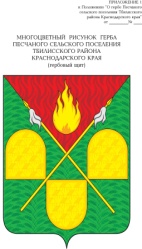 АДМИНИСТРАЦИЯ ПЕСЧАНОГО СЕЛЬСКОГО ПОСЕЛЕНИЯ ТБИЛИССКОГО РАЙОНАПОСТАНОВЛЕНИЕ_______________________                                                                             №____  х. ПесчаныйОб изменении адресного номера земельного участка по ул. Красной в х. Песчаный	В целях упорядочения нумерации объектов адресации, руководствуясь пунктом 21 части 1 статьи 14 Федерального закона от 6 октября 2003 года       № 131-ФЗ «Об общих принципах организации местного самоуправления в Российской Федерации», постановлением Правительства Российской Федерации от 19 ноября 2014 года №1221 «Об утверждении Правил присвоения, изменения и аннулирования адресов»,  руководствуясь статьями 31, 66 устава Песчаного сельского поселения Тбилисского района                       п о с т а н о в л я ю:	1. Изменить адресный номер земельного участка с кадастровым номером 23:29:0702003:369 , площадью 1503+/-14 кв.м	. с Краснодарский край, Тбилисский район, с\п Песчаное, примерно 100 м на северо-запад от здания администрации Песчаного сельского поселения на Краснодарский край, Тбилисский район, х. Песчаный, ул. Красная, 7 Б.	2. Произвести запись в лицевом счете в похозяйственной книге администрации Песчаного сельского поселения эксперту, специалисту администрации (Олехнович).	3. Постановление вступает в силу со дня его подписания.Глава Песчаного сельского поселенияТбилисского района 							         Н.В. Палатина